ЧЕРКАСЬКА МІСЬКА РАДА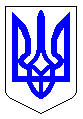 ЧЕРКАСЬКА МІСЬКА РАДАВИКОНАВЧИЙ КОМІТЕТРІШЕННЯВід 18.12.2015 № 1386Про нагородження 	Відповідно до рішення Черкаської міської ради від 18.02.2014 № 4-474 «Про Програму нагородження громадян та трудових колективів за заслуги перед м. Черкаси відзнаками Черкаської міської ради, її виконавчого комітету та міського голови на 2014-2018 роки», розглянувши подання            директора Черкаського міського центру зайнятості Щербак О.М.                      (вх. № 15454-01-29 від 10.12.2015), керуючись ст. 59 Закону України                  «Про місцеве самоврядування в Україні», виконавчий комітет Черкаської міської ради ВИРІШИВ: 1. За багаторічну сумлінну працю, вагомий внесок у виконання завдань, пов’язаних з реалізацією державної політики зайнятості в Україні, соціального захисту населення від безробіття та з нагоди 25-річниці створення Державної служби зайнятості України нагородити грамотою виконавчого комітету наступник працівників Черкаського міського центру зайнятості:	 1.1. Галущак Галину Григорівну, начальника відділу активної підтримки безробітних;	 1.2. Шалагай Наталію Юріївну, заступника начальника відділу взаємодії з роботодавцями;	 1.3. Сидоренко Тетяну Юріївну, провідного бухгалтера відділу бухгалтерського обліку.2. Контроль за виконанням рішення покласти на директора департаменту організаційного забезпечення Маліщук Л.М.Міський голова								А.В. БондаренкоПОГОДЖЕНОДиректор департаментуорганізаційного забезпечення					      Л.М. МаліщукНачальник відділу організаційної роботита інформаційного забезпеченнядепартаменту організаційного забезпечення			      К.Ю. ТкаченкоНачальник відділу з питань роботи виконкому департаменту управління справамита юридичного забезпечення						      Ж.І. ГавриловаНадіслано:Відділ організаційної роботи та інформаційного забезпечення – 3 прим.Відділ з питань роботи ради – 1 прим.Підстави для прийняття рішення знаходяться у департаменті організаційного забезпечення (подання директора Черкаського міського центру зайнятості Щербак О.М. (вх. № 15454-01-29 від 10.12.2015).Відповідальна за підготовку рішення________________ Т.А. Чіркова